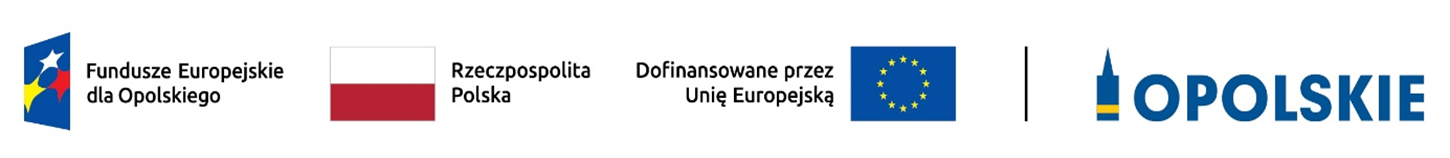 Kryteria wyboru projektów dla Działania 5.6 Edukacja przedszkolna w ramach 
Osi priorytetowej 5 Fundusze Europejskie wspierające opolski rynek 
pracy i edukację FEO 2021-2027Zakres: Europejski Fundusz Społeczny PlusOPOLE, CZERWIEC 2023 r.FORMALNE KRYTERIA WYBORU PROJEKTÓW DLA DZIAŁANIA 5.6 EDUKACJA PRZEDSZKOLNA  FEO 2021-2027 Zakres: Europejski Fundusz Społeczny PlusMERYTORYCZNE UNIWERSALNE KRYTERIA WYBORU PROJEKTÓW DLA DZIAŁANIA 5.6 EDUKACJA PRZEDSZKOLNA  FEO 2021-2027 Zakres: Europejski Fundusz Społeczny PlusKRYTERIA MERYTORYCZNE SZCZEGÓŁOWE DLA DZIAŁANIA 5.6 EDUKACJA PRZEDSZKOLNA FEO 2021-2027Zakres: Europejski Fundusz Społeczny PlusKRYTERIUM NEGOCJACYJNE DLA WSZYSTKICH DZIAŁAŃ 
FEO 2021-2027 (dla postępowań konkurencyjnych)Zakres: Europejski Fundusz Społeczny PlusKryteria formalneLp.Nazwa kryteriumDefinicjaOpis znaczenia kryterium12341.Wniosek o dofinansowanie projektu został podpisany w sposób zgodny z Instrukcją wypełniania wniosku o dofinansowanie projektu w ramach programu regionalnego Fundusze Europejskie dla Opolskiego 2021-2027 (zakres EFS+)W ramach kryterium weryfikuje się czy wniosek o dofinansowanie projektu został prawidłowo podpisany zgodnie z zapisami Instrukcji wypełniania wniosku o dofinansowanie projektu w ramach programu regionalnego Fundusze Europejskie dla Opolskiego 2021-2027 (zakres EFS+). Kryterium jest weryfikowane na podstawie zapisów wniosku o dofinansowanie i/lub wyjaśnień udzielonych przez Wnioskodawcę i/lub informacji dotyczących projektu pozyskanych w inny sposób.Kryterium bezwzględne (0/1)2.Wnioskodawca oraz Partnerzy (jeśli dotyczy) uprawnieni do składania wniosku.Rodzaj potencjalnych beneficjentów (za których należy rozumieć Wnioskodawcę i Partnerów) określony w Szczegółowym Opisie  Priorytetów Programu FEO 2021-2027 (dokument aktualny na dzień zatwierdzenia przez Zarząd Województwa Opolskiego Regulaminu wyboru projektów),  ogłoszeniu o naborze wniosków oraz regulaminie wyboru projektów.Kryterium jest weryfikowane na podstawie zapisów wniosku o dofinansowanie i/lub wyjaśnień udzielonych przez Wnioskodawcę i/lub informacji dotyczących projektu pozyskanych w inny sposób.Kryterium bezwzględne (0/1)3.Roczny obrót Wnioskodawcy i Partnera/Partnerów  jest równy 
lub wyższy od średnich rocznych wydatków w projekcie.
(nie dotyczy jednostek sektora finansów publicznych)W projekcie partnerskim Wnioskodawca jest odpowiedzialny za posiadanie potencjału ekonomicznego zapewniającego prawidłową realizację projektu partnerskiego, stąd roczny obrót Wnioskodawcy musi być wyższy niż 50 % średnich rocznych wydatków w projekcie. Ocena potencjału finansowego dokonywana jest w kontekście planowanych wydatków założonych w budżecie projektu. Polega ona na porównaniu poziomu średnich rocznych wydatków projektu z łącznymi rocznymi obrotami Wnioskodawcy i Partnera/Partnerów  (jeśli dotyczy) za ostatni zamknięty rok obrotowy. Poprzez średnie roczne wydatki w projekcie rozumie się:     x 12 miesięcy.W przypadku gdy łączny roczny obrót Wnioskodawcy i Partnera/Partnerów (jeśli dotyczy) jest niższy niż średnie roczne wydatki w projekcie stwierdza się niespełnienie kryterium.W przypadku gdy:jednostka sektora finansów publicznych jest Wnioskodawcą, kryterium nie jest badane,jednostka sektora finansów publicznych jest partnerem projektu, a Wnioskodawca nie należy do tej kategorii podmiotów, obrót Wnioskodawcy musi być równy lub wyższy od średnich rocznych wydatków w projekcie,jednostka sektora finansów publicznych jest partnerem projektu, a Wnioskodawca nie należy do tej kategorii podmiotów, jednocześnie wśród  Partnerów są również inne podmioty nie będące jednostkami sektora finansów publicznych, obrót Wnioskodawcy i partnerów nie będących jednostką sektora finansów publicznych musi być równy lub wyższy od średnich rocznych wydatków w projekcie.Kryterium jest weryfikowane na podstawie zapisów wniosku o dofinansowanie i/lub wyjaśnień udzielonych przez Wnioskodawcę i/lub informacji dotyczących projektu pozyskanych w inny sposób.Kryterium bezwzględne (0/1)4.Zasadność zawarcia partnerstwa 
w ramach projektu (jeśli dotyczy).W celu wspólnej realizacji projektu może zostać utworzone partnerstwo przez podmioty wnoszące do projektu zasoby ludzkie, organizacyjne, techniczne lub finansowe. Udział Partnerów nie może polegać wyłącznie na wniesieniu do jego realizacji tych zasobów, niezbędna jest realizacja przez Partnera/ów zadań merytorycznych zaplanowanych w ramach kosztów bezpośrednich  i tym samym korzystanie przez Partnera/ów projektu z dofinansowania UE, które musi być przewidziane dla Partnera/ów w budżecie projektu.W przypadku zawarcia w ramach projektu niezasadnego partnerstwa/niezasadnych partnerstw kryterium zostanie ocenione negatywnie. Kryterium jest weryfikowane na podstawie zapisów wniosku o dofinansowanie i/lub wyjaśnień udzielonych przez Wnioskodawcę i/lub informacji dotyczących projektu pozyskanych w inny sposób.Kryterium bezwzględne (0/1)5.W przypadku projektu partnerskiego spełnione zostały wymogi dotyczące wyboru Partnerów, o których mowa 
w art. 39 ustawy z dnia 28 kwietnia 2022 r.  o zasadach realizacji zadań finansowanych ze środków europejskich w perspektywie finansowej 2021–2027.W sytuacji kiedy projekt realizowany jest w partnerstwie Wnioskodawca zobligowany jest spełniać wymogi utworzenia partnerstwa wskazane w art. 39 ustawy o zasadach realizacji zadań finansowanych ze środków europejskich w perspektywie finansowej 2021–2027 na etapie złożenia wniosku o dofinansowanie. Kryterium jest weryfikowane na podstawie zapisów wniosku o dofinansowanie i/lub wyjaśnień udzielonych przez Wnioskodawcę i/lub informacji dotyczących projektu pozyskanych w inny sposób.Kryterium bezwzględne (0/1)6.Wnioskodawca oraz Partnerzy (jeśli dotyczy) nie podlegają wykluczeniu z ubiegania się o dofinansowanie.W ramach kryterium weryfikuje się czy Wnioskodawca oraz Partnerzy (jeśli dotyczy) nie podlegają wykluczeniu na podstawie:- art. 207 ust. 4 ustawy z dnia 27 sierpnia 2009 r. o finansach publicznych,- art. 12 ustawy z dnia 15 czerwca 2012 r. o skutkach powierzania wykonywania pracy cudzoziemcom przebywającym wbrew przepisom na terytorium Rzeczypospolitej Polskiej,- art. 9 ustawy z dnia 28 października 2002 r. o odpowiedzialności podmiotów zbiorowych za czyny zabronione pod groźbą kary.Kryterium jest weryfikowane na podstawie zapisów wniosku o dofinansowanie i/lub wyjaśnień udzielonych przez Wnioskodawcę i/lub informacji dotyczących projektu pozyskanych w inny sposób.Kryterium bezwzględne (0/1)7.Wnioskodawca określił wartość docelową większą od zera dla wszystkich wybranych wskaźników w projekcie.Wnioskodawca określa wartość docelową większą od zera dla wszystkich wybranych wskaźników w projekcie. Kryterium nie dotyczy wskaźników horyzontalnych. Kryterium jest weryfikowane na podstawie zapisów wniosku o dofinansowanie i/lub wyjaśnień udzielonych przez Wnioskodawcę i/lub informacji dotyczących projektu pozyskanych w inny sposób.Kryterium bezwzględne (0/1)8.Podmiot aplikujący 
o dofinansowanie składa dopuszczalną w Regulaminie wyboru projektów liczbę wniosków niezależnie od tego czy pełni rolę  Wnioskodawcy czy Partnera (jeśli dotyczy).W ramach kryterium weryfikuje się liczbę wniosków o dofinansowanie projektu złożonych przez jeden podmiot oraz liczbę wniosków, w których ten podmiot występuje jako Partner w przypadku, gdy w Regulaminie wyboru projektów określono dopuszczalny limit złożonych wniosków.Komitet Monitorujący upoważnia Instytucję Zarządzającą do możliwości ograniczenia liczby składanych wniosków w ramach postępowania konkurencyjnego.W przypadku gdy ten sam podmiot jest Wnioskodawcą lub Partnerem we wnioskach, których liczba przekracza limit określony w Regulaminie wyboru projektów, pozytywna ocena kryterium nastąpi dla wniosków, które mieszczą się we wskazanym limicie złożonych wniosków. W pozostałych wnioskach kryterium zostanie ocenione negatywnie.Decydująca będzie kolejność złożenia wniosków, w których ten sam podmiot występuje jako Wnioskodawca lub Partner (data i godzina).Kryterium bezwzględne (0/1)9.Wartość dofinansowania projektu nie przekracza maksymalnej kwoty dofinansowania określonej 
w postępowaniu konkurencyjnym (jeśli dotyczy).Wartość wnioskowanego dofinansowania nie przekracza maksymalnej kwoty dofinansowania projektu określonej w Regulaminie wyboru projektów.Komitet Monitorujący upoważnia Instytucję Zarządzającą do możliwości wskazania maksymalnej kwoty dofinansowania projektu w ramach danego postępowania konkurencyjnego.Kryterium jest weryfikowane na podstawie zapisów wniosku o dofinansowanie i/lub wyjaśnień udzielonych przez Wnioskodawcę i/lub informacji dotyczących projektu pozyskanych w inny sposób.Kryterium bezwzględne (0/1)10.Projekt, którego łączna wartość wyrażona w PLN nie przekracza równowartości 200 tys. EUR rozliczany jest z zastosowaniem uproszczonych metod rozliczania wydatków wskazanych w Regulaminie wyboru projektów.W projekcie  którego łączna wartość wyrażona w PLN nie przekracza równowartości 200 tys. EUR  (do przeliczenia ww. kwoty na PLN należy stosować miesięczny obrachunkowy kurs wymiany stosowany przez KE aktualny na dzień ogłoszenia o naborze) następuje weryfikacja obowiązku zastosowania uproszczonych metod rozliczania wydatków wskazanych w regulaminie wyboru projektów.Kryterium jest weryfikowane na podstawie zapisów wniosku o dofinansowanie i/lub wyjaśnień udzielonych przez Wnioskodawcę i/lub informacji dotyczących projektu pozyskanych w inny sposób.Kryterium bezwzględne (0/1)11.Projekt nie został fizycznie ukończony lub w pełni wdrożony przed złożeniem wniosku 
o dofinansowanie.W ramach kryterium weryfikuje się, czy projekt nie został fizycznie ukończony lub w pełni wdrożony przed złożeniem wniosku o dofinansowanie. Na podstawie art. 63 ust 6 Rozporządzenia Parlamentu Europejskiego i Rady (UE) nr 2021/1060 z 24 czerwca 
2021 r. projekty nie zostaną wybrane do wsparcia z Funduszy, w przypadku gdy zostały fizycznie ukończone lub w pełni wdrożone przed złożeniem wniosku o dofinansowanie w ramach programu, niezależnie od tego, czy dokonano wszystkich powiązanych płatności.Kryterium jest weryfikowane na podstawie zapisów wniosku o dofinansowanie i/lub wyjaśnień udzielonych przez Wnioskodawcę i/lub informacji dotyczących projektu pozyskanych w inny sposób.Kryterium bezwzględne (0/1)Kryteria merytoryczne uniwersalneKryteria merytoryczne uniwersalneKryteria merytoryczne uniwersalneKryteria merytoryczne uniwersalneLp.Nazwa kryteriumDefinicjaOpis znaczenia kryterium12341.Wybrane wskaźniki są adekwatne do określonego na poziomie projektu celu/typu projektu/grupy docelowej.Sprawdza się, czy wybrane wskaźniki w sposób kompleksowy opisują zakres rzeczowy i charakter projektu, a także czy mierzą założone w nim cele/grupy docelowe.Dla kryterium przewidziano możliwość pozytywnej oceny z zastrzeżeniem:konieczności spełnienia odnoszących się do tego kryterium warunków jakie musi spełnić projekt, aby móc otrzymać dofinansowanie, i/lub konieczności uzyskania informacji i wyjaśnień wątpliwości dotyczących zapisów wniosku o dofinansowanie projektu.Ocena z zastrzeżeniem skutkować będzie skierowaniem projektu do etapu negocjacji i możliwością korekty wniosku.Kryterium jest weryfikowane na podstawie zapisów wniosku o dofinansowanie i/lub wyjaśnień udzielonych przez Wnioskodawcę i/lub informacji dotyczących projektu pozyskanych w inny sposób.Kryterium bezwzględne (0/1)2.Założone wartości docelowe wskaźników są realne do osiągnięcia.Sprawdza się realność przyjętych do osiągnięcia wartości docelowych wskaźników w odniesieniu przede wszystkim do: wartości finansowej projektu, czasu i miejsca realizacji, kondycji finansowej Wnioskodawcy i/lub Partnera oraz innych czynników istotnych dla realizacji przedsięwzięcia.Dla kryterium przewidziano możliwość pozytywnej oceny 
z zastrzeżeniem:konieczności spełnienia odnoszących się do tego kryterium warunków jakie musi spełnić projekt, aby móc otrzymać dofinansowanie, i/lub konieczności uzyskania informacji i wyjaśnień wątpliwości dotyczących zapisów wniosku o dofinansowanie projektu.Ocena z zastrzeżeniem skutkować będzie skierowaniem projektu do etapu negocjacji i możliwością korekty wniosku.Kryterium jest weryfikowane na podstawie zapisów wniosku o dofinansowanie i/lub wyjaśnień udzielonych przez Wnioskodawcę i/lub informacji dotyczących projektu pozyskanych w inny sposób.Kryterium bezwzględne (0/1)3.Projekt będzie miał pozytywny wpływ na zasadę równości szans i niedyskryminacji, 
w tym dostępność dla osób 
z niepełnoprawnościami.Sprawdza się czy wniosek ma pozytywny wpływ na zasadę równości szans i niedyskryminacji, w tym dostępności dla osób z niepełnoprawnościami. Przez pozytywny wpływ rozumie się zapewnienie wsparcia bez jakiejkolwiek dyskryminacji ze względu na przesłanki określone w art. 9 Rozporządzenia ogólnego, w tym   zapewnienie dostępności do oferowanego w projekcie wsparcia i rekrutacji dla wszystkich jego uczestników/uczestniczek oraz zapewnienie dostępności wszystkich produktów projektu (w tym także usług), które nie zostały uznane za neutralne oraz zapewnienie dostępnych form komunikacji z biurem projektu i informacji o projekcie dla wszystkich ich użytkowników/użytkowniczek – zgodnie ze standardami dostępności dla polityki spójności na lata 2021-2027.Dla kryterium przewidziano możliwość pozytywnej oceny 
z zastrzeżeniem:konieczności spełnienia odnoszących się do tego kryterium warunków jakie musi spełnić projekt, aby móc otrzymać dofinansowanie, i/lub konieczności uzyskania informacji i wyjaśnień wątpliwości dotyczących zapisów wniosku o dofinansowanie projektu.Ocena z zastrzeżeniem skutkować będzie skierowaniem projektu do etapu negocjacji i możliwością korekty wniosku.Kryterium jest weryfikowane na podstawie zapisów wniosku o dofinansowanie i/lub wyjaśnień udzielonych przez Wnioskodawcę i/lub informacji dotyczących projektu pozyskanych w inny sposób.Kryterium bezwzględne (0/1)4.Projekt jest zgodny ze Standardem minimum realizacji zasady równości kobiet i mężczyzn w ramach projektów współfinansowanych z EFS+, który został określony w załączniku nr 1 do Wytycznych dotyczących realizacji zasad równościowych w ramach funduszy unijnych na lata 2021-2027.Sprawdza się czy we wniosku wskazano informacje potwierdzające zgodność planowanego projektu z zasadą równości kobiet i mężczyzn. Przy ocenie obowiązkowe jest zastosowanie standardu minimum. Standard minimum jest spełniony w przypadku uzyskania co najmniej 3 punktów. W przypadku projektów współfinansowanych z EFS + nie ma możliwości zaznaczenia, że projekt jest neutralny.Dla kryterium przewidziano możliwość pozytywnej oceny 
z zastrzeżeniem:konieczności spełnienia odnoszących się do tego kryterium warunków jakie musi spełnić projekt, aby móc otrzymać dofinansowanie, i/lub konieczności uzyskania informacji i wyjaśnień wątpliwości dotyczących zapisów wniosku o dofinansowanie projektu.Ocena z zastrzeżeniem skutkować będzie skierowaniem projektu do etapu negocjacji i możliwością korekty wniosku.Kryterium jest weryfikowane na podstawie zapisów wniosku o dofinansowanie i/lub wyjaśnień udzielonych przez Wnioskodawcę i/lub informacji dotyczących projektu pozyskanych w inny sposób.Kryterium bezwzględne (0/1)5.Zgodność z zasadą zrównoważonego rozwoju i zasadą „nie czyń poważnych szkód” (DNSH).Sprawdza się zgodność realizowanego projektu z zasadą zrównoważonego rozwoju oraz z zasadą „Do No Significant Harm” - „nie czyń poważnych szkód” (DNSH) w odniesieniu do wyznaczonych celów środowiskowych.Zgodnie z art. 9 ust. 4 rozporządzenia ogólnego cele funduszy są realizowane zgodnie z celem wspierania zrównoważonego rozwoju, określonym w art. 11 Traktat o funkcjonowaniu Unii Europejskiej (TFUE) oraz z uwzględnieniem celów ONZ dotyczących zrównoważonego rozwoju, a także porozumienia paryskiego i zasady „nie czyń poważnych szkód”.
Jednym z narzędzi realizacji zasady zrównoważonego rozwoju w ramach realizowanych przedsięwzięć jest zastosowanie rozwiązań proekologicznych takich jak oszczędność energii i wody, czy powtórne wykorzystanie zasobów (gospodarka o obiegu zamkniętym).  
Ze względu na charakter interwencji przewidzianej do realizacji w programie Fundusze Europejskie dla Opolskiego 2021-2027 - zakres EFS +, realizowane  przedsięwzięcia są zgodne z zasadą DNSH. Ze względu na ich charakter przyjmuje się, że nie mają negatywnego wpływu na środowisko. Zasada DNSH dotyczy wyłącznie projektów w których występują wydatki objęte cross-financingiem.Dla kryterium przewidziano możliwość pozytywnej oceny z zastrzeżeniem:konieczności spełnienia odnoszących się do tego kryterium warunków jakie musi spełnić projekt, aby móc otrzymać dofinansowanie, i/lubkonieczności uzyskania informacji i wyjaśnień wątpliwości dotyczących zapisów wniosku o dofinansowanie projektu.Ocena z zastrzeżeniem skutkować będzie skierowaniem projektu do etapu negocjacji i możliwością korekty wniosku.Kryterium jest weryfikowane na podstawie zapisów wniosku o dofinansowanie i/lub wyjaśnień udzielonych przez Wnioskodawcę i/lub informacji dotyczących projektu pozyskanych w inny sposób.Kryterium bezwzględne (0/1)6.Projekt jest zgodny z Kartą Praw Podstawowych Unii Europejskiej z dnia 26 października 2012 r. (Dz. Urz. UE C 326 z 26.10.2012, str. 391), w zakresie odnoszącym się do sposobu realizacji, zakresu projektu i Wnioskodawcy.Sprawdza się czy we wniosku wskazano informacje potwierdzające zgodność projektu z Kartą Praw Podstawowych Unii Europejskiej z dnia 26 października 2012 r.W sytuacji, gdy beneficjentem jest jednostka samorządu terytorialnego (lub podmiot przez nią kontrolowany lub od niej zależny), weryfikuje się, czy nie podjęła jakichkolwiek działań dyskryminujących, sprzecznych z zasadami, o których mowa w art. 9 ust. 3 rozporządzenia nr 2021/1060.Zgodność projektu z Kartą Praw Podstawowych Unii Europejskiej z dnia 26 października 2012 r. na etapie oceny wniosku należy rozumieć jako brak sprzeczności pomiędzy zapisami projektu a wymogami tego dokumentu lub stwierdzenie, że te wymagania są neutralne wobec zakresu i zawartości projektu.Dla kryterium przewidziano możliwość pozytywnej oceny z zastrzeżeniem:konieczności spełnienia odnoszących się do tego kryterium warunków jakie musi spełnić projekt, aby móc otrzymać dofinansowanie, i/lub konieczności uzyskania informacji i wyjaśnień wątpliwości dotyczących zapisów wniosku o dofinansowanie projektu.Ocena z zastrzeżeniem skutkować będzie skierowaniem projektu do etapu negocjacji i możliwością korekty wniosku.Kryterium jest weryfikowane na podstawie zapisów wniosku o dofinansowanie i/lub wyjaśnień udzielonych przez Wnioskodawcę i/lub informacji dotyczących projektu pozyskanych w inny sposób.Kryterium bezwzględne (0/1)7.Projekt jest zgodny z Konwencją 
o Prawach Osób Niepełnosprawnych, sporządzoną w Nowym Jorku dnia 13 grudnia 2006 r., w zakresie odnoszącym się do sposobu realizacji, zakresu projektu i Wnioskodawcy.Sprawdza się czy we wniosku wskazano informacje potwierdzające zgodność projektu z Konwencją o Prawach Osób Niepełnosprawnych.Zgodność projektu z Konwencją o Prawach Osób Niepełnosprawnych, na etapie oceny wniosku należy rozumieć jako brak sprzeczności pomiędzy zapisami projektu a wymogami tego dokumentu lub stwierdzenie, że te wymagania są neutralne wobec zakresu i zawartości projektu.Dla kryterium przewidziano możliwość pozytywnej oceny z zastrzeżeniem:konieczności spełnienia odnoszących się do tego kryterium warunków jakie musi spełnić projekt, aby móc otrzymać dofinansowanie, i/lub konieczności uzyskania informacji i wyjaśnień wątpliwości dotyczących zapisów wniosku o dofinansowanie projektu.Ocena z zastrzeżeniem skutkować będzie skierowaniem projektu do etapu negocjacji i możliwością korekty wniosku.Kryterium jest weryfikowane na podstawie zapisów wniosku o dofinansowanie i/lub wyjaśnień udzielonych przez Wnioskodawcę i/lub informacji dotyczących projektu pozyskanych w inny sposób.Kryterium bezwzględne (0/1)8.Czy projekt jest zgodny ze  Szczegółowym Opisem  Priorytetów Programu FEO 2021-2027 (dokument aktualny na dzień zatwierdzenia przez Zarząd Województwa Opolskiego Regulaminu wyboru projektów) w zakresie zgodności z kartą działania, którego nabór dotyczy oraz z regulaminem wyboru projektów.Sprawdza się zgodność projektu m. in z: opisem działania;dopuszczalnym limitem cross-financingu (%);minimalnym wkładem własnym beneficjenta; maksymalnym % poziomem dofinansowania wydatków kwalifikowalnych w projekcie (środki UE);maksymalnym % poziomem dofinansowania całkowitego wydatków kwalifikowalnych w projekcie;innymi warunkami realizacji projektów.Dla kryterium przewidziano możliwość pozytywnej oceny z zastrzeżeniem:konieczności spełnienia odnoszących się do tego kryterium warunków jakie musi spełnić projekt, aby móc otrzymać dofinansowanie, i/lub konieczności uzyskania informacji i wyjaśnień wątpliwości dotyczących zapisów wniosku o dofinansowanie projektu.Ocena z zastrzeżeniem skutkować będzie skierowaniem projektu do etapu negocjacji i możliwością korekty wniosku.Kryterium jest weryfikowane na podstawie zapisów wniosku o dofinansowanie i/lub wyjaśnień udzielonych przez Wnioskodawcę i/lub informacji dotyczących projektu pozyskanych w inny sposób.Kryterium bezwzględne (0/1)9.Projekt skierowany do osób fizycznych  mieszkających w rozumieniu Kodeksu Cywilnego i/lub pracujących i/lub uczących się na terenie województwa opolskiego.Sprawdza się czy projekt skierowany jest do osób fizycznych  mieszkających w rozumieniu Kodeksu Cywilnego i/lub pracujących  i/lub uczących się na terenie województwa opolskiego.Dla kryterium przewidziano możliwość pozytywnej oceny z zastrzeżeniem:konieczności spełnienia odnoszących się do tego kryterium warunków jakie musi spełnić projekt, aby móc otrzymać dofinansowanie, i/lub konieczności uzyskania informacji i wyjaśnień wątpliwości dotyczących zapisów wniosku o dofinansowanie projektu.Ocena z zastrzeżeniem skutkować będzie skierowaniem projektu do etapu negocjacji i możliwością korekty wniosku.Kryterium jest weryfikowane na podstawie zapisów wniosku o dofinansowanie i/lub wyjaśnień udzielonych przez Wnioskodawcę i/lub informacji dotyczących projektu pozyskanych w inny sposób.Kryterium bezwzględne (0/1)10.Projekt skierowany do podmiotów, których siedziba/oddział znajduje się  na terenie województwa opolskiego (jeżeli dotyczy). Kryterium może zostać uszczegółowione 
w ramach poszczególnych postępowań konkurencyjnych).Sprawdza się czy projekt skierowany jest do podmiotów, których siedziba/oddział znajduje się  na terenie województwa opolskiego.Dla kryterium przewidziano możliwość pozytywnej oceny z zastrzeżeniem:konieczności spełnienia odnoszących się do tego kryterium warunków jakie musi spełnić projekt, aby móc otrzymać dofinansowanie, i/lub konieczności uzyskania informacji i wyjaśnień wątpliwości dotyczących zapisów wniosku o dofinansowanie projektu.Ocena z zastrzeżeniem skutkować będzie skierowaniem projektu do etapu negocjacji i możliwością korekty wniosku. Kryterium jest weryfikowane na podstawie zapisów wniosku 
o dofinansowanie i/lub wyjaśnień udzielonych przez Wnioskodawcę i/lub informacji dotyczących projektu pozyskanych w inny sposób.Kryterium bezwzględne (0/1)11.Wnioskodawca w okresie realizacji prowadzi biuro projektu (lub posiada siedzibę, filię, delegaturę, oddział czy inną prawnie dozwoloną formę organizacyjną działalności podmiotu) na terenie województwa opolskiego z możliwością udostępnienia pełnej dokumentacji wdrażanego projektu oraz zapewniające uczestnikom/uczestniczkom projektu możliwość osobistego kontaktu z kadrą projektu.Sprawdza się czy Wnioskodawca w okresie realizacji prowadzi biuro projektu (lub posiada siedzibę, filię, delegaturę, oddział czy inną prawnie dozwoloną formę organizacyjną działalności podmiotu) na terenie województwa opolskiego z możliwością udostępnienia pełnej dokumentacji wdrażanego projektu oraz zapewniające uczestnikom/uczestniczkom projektu możliwość osobistego kontaktu z kadrą projektu. Dla kryterium przewidziano możliwość pozytywnej oceny z zastrzeżeniem:konieczności spełnienia odnoszących się do tego kryterium warunków jakie musi spełnić projekt, aby móc otrzymać dofinansowanie, i/lub konieczności uzyskania informacji i wyjaśnień wątpliwości dotyczących zapisów wniosku o dofinansowanie projektu.Ocena z zastrzeżeniem skutkować będzie skierowaniem projektu do etapu negocjacji i możliwością korekty wniosku.Kryterium jest weryfikowane na podstawie zapisów wniosku o dofinansowanie i/lub wyjaśnień udzielonych przez Wnioskodawcę i/lub informacji dotyczących projektu pozyskanych w inny sposób.Kryterium bezwzględne (0/1)12.Kwalifikowalność wydatków projektu.Sprawdza się czy wszystkie wydatki planowane w związku z realizacją projektu: są racjonalne i niezbędne do realizacji celów projektu,są zgodne z cenami rynkowymi,są zgodne z Wytycznymi dotyczącymi kwalifikowalności wydatków na lata 2021-2027 (dokument aktualny na dzień zatwierdzenia przez Zarząd Województwa Opolskiego regulaminu wyboru projektów),są zgodne ze Szczegółowym Opisem Priorytetów Programu FEO 2021-2027 (dokument aktualny na dzień zatwierdzenia przez Zarząd Województwa Opolskiego regulaminu wyboru projektów), są zgodne z Taryfikatorem maksymalnych, dopuszczalnych cen towarów i usług typowych (powszechnie występujących) w ramach FEO 2021-2027 zakres EFS + (jeśli dotyczy) (dokument aktualny na dzień zatwierdzenia przez Zarząd Województwa Opolskiego regulaminu wyboru projektów).Weryfikuje się również trafność doboru wskaźników dla rozliczenia kwot ryczałtowych (jeśli dotyczy).Dla kryterium przewidziano możliwość pozytywnej oceny z zastrzeżeniem:konieczności spełnienia odnoszących się do tego kryterium warunków jakie musi spełnić projekt, aby móc otrzymać dofinansowanie, i/lub konieczności uzyskania informacji i wyjaśnień wątpliwości    dotyczących zapisów wniosku o dofinansowanie projektu.Ocena z zastrzeżeniem skutkować będzie skierowaniem projektu do etapu negocjacji i możliwością korekty wniosku.Kryterium jest weryfikowane na podstawie zapisów wniosku o dofinansowanie i/lub wyjaśnień udzielonych przez Wnioskodawcę i/lub informacji dotyczących projektu pozyskanych w inny sposób.Kryterium bezwzględne (0/1)13.Termin rozpoczęcia realizacji projektu. Realizacja projektu musi zostać rozpoczęta nie później niż 30 dni kalendarzowych od podpisania umowy lub podjęcia decyzji o dofinansowaniu projektu.Beneficjent po zawarciu umowy lub po wydaniu decyzji o dofinansowaniu projektu może w uzasadnionych przypadkach wystąpić o zmianę terminu rozpoczęcia jego realizacji.W celu określenia odpowiedniego terminu rozpoczęcia realizacji projektu, należy wziąć pod uwagę orientacyjny termin zakończenia oceny projektów wskazany w regulaminie wyboru projektów oraz  orientacyjny termin podpisania umowy/podjęcia decyzji o dofinansowaniu projektu. Podpisanie umowy/podjęcie decyzji o dofinansowaniu projektu nastąpi w terminie 60 dni kalendarzowych od rozstrzygnięcia postępowania konkurencyjnego, jednak termin ten może ulec zmianie w uzasadnionych i zaakceptowanych przez właściwą Instytucję przypadkach.Dla kryterium przewidziano możliwość pozytywnej oceny z zastrzeżeniem:konieczności spełnienia odnoszących się do tego kryterium warunków jakie musi spełnić projekt, aby móc otrzymać dofinansowanie, i/lub konieczności uzyskania informacji i wyjaśnień wątpliwości dotyczących zapisów wniosku o dofinansowanie projektu.Ocena z zastrzeżeniem skutkować będzie skierowaniem projektu do etapu negocjacji i możliwością korekty wniosku.Kryterium jest weryfikowane na podstawie zapisów wniosku o dofinansowanie i/lub wyjaśnień udzielonych przez Wnioskodawcę i/lub informacji dotyczących projektu pozyskanych w inny sposób.Kryterium bezwzględne (0/1)14.Zgodność projektu z zasadami dotyczącymi pomocy publicznej/pomocy de minimis (jeśli dotyczy).W ramach kryterium będzie weryfikowana zgodność projektu z warunkami wsparcia dotyczącymi pomocy publicznej/pomocy de minimis, wynikającymi z rozporządzenia Ministra Funduszy i Polityki Regionalnej  z dnia 20 grudnia 2022 r. w sprawie udzielania pomocy de minimis oraz pomocy publicznej w ramach programów finansowanych z Europejskiego Funduszu Społecznego Plus (EFS+) na lata 2021–2027 (dokument aktualny na dzień zatwierdzenia przez Zarząd Województwa Opolskiego regulaminu wyboru projektów).Dla kryterium przewidziano możliwość pozytywnej oceny z zastrzeżeniem:konieczności spełnienia odnoszących się do tego kryterium warunków jakie musi spełnić projekt, aby móc otrzymać dofinansowanie, i/lub konieczności uzyskania informacji i wyjaśnień wątpliwości dotyczących zapisów wniosku o dofinansowanie projektu.Ocena z zastrzeżeniem skutkować będzie skierowaniem projektu do etapu negocjacji i możliwością korekty wniosku.Kryterium jest weryfikowane na podstawie zapisów wniosku o dofinansowanie i/lub wyjaśnień udzielonych przez Wnioskodawcę i/lub informacji dotyczących projektu pozyskanych w inny sposób.Kryterium bezwzględne (0/1)15.Zachowanie trwałości projektuw odniesieniu do wydatkówponoszonych jako cross – financing.Cross – financing w rozumieniu punktu 6 podrozdziału 2.4 Wytycznych dotyczących kwalifikowalności wydatków na lata 2021-2027. Zgodnie z art. 65 rozporządzenia ogólnego, trwałość projektu musi być zachowana przez okres 5 lat (3 lat w przypadku MŚP – w odniesieniu do projektów, z którymi związany jest wymóg utrzymania inwestycji lub miejsc pracy) od daty płatności końcowej na rzecz beneficjenta. W przypadku, gdy przepisy regulujące udzielanie pomocy publicznej wprowadzają inne wymogi w tym zakresie, wówczas stosuje się okres ustalony zgodnie z tymi przepisami.Dla kryterium przewidziano możliwość pozytywnej oceny z zastrzeżeniem:konieczności spełnienia odnoszących się do tego kryterium warunków jakie musi spełnić projekt, aby móc otrzymać dofinansowanie, i/lub konieczności uzyskania informacji i wyjaśnień wątpliwości dotyczących zapisów wniosku o dofinansowanie projektu.Ocena z zastrzeżeniem skutkować będzie skierowaniem projektu do etapu negocjacji i możliwością korekty wniosku.Kryterium jest weryfikowane na podstawie zapisów wniosku o dofinansowanie i/lub wyjaśnień udzielonych przez Wnioskodawcę i/lub informacji dotyczących projektu pozyskanych w inny sposób.Kryterium bezwzględne (0/1)Kryteria merytoryczne uniwersalne punktowaneKryteria merytoryczne uniwersalne punktowaneKryteria merytoryczne uniwersalne punktowaneKryteria merytoryczne uniwersalne punktowaneKryteria merytoryczne uniwersalne punktowaneLPNazwa kryteriumDefinicjaOpis znaczenia kryteriumOpis znaczenia kryteriumLPNazwa kryteriumDefinicjaWagaPunkty123451.Potencjał Wnioskodawcy i/lub Partnerów 
planowany do wykorzystania w projekcie. Bada się, czy Wnioskodawca i/lub Partnerzy posiadają potencjał  wykraczający poza wymogi formalne, gwarantujący stabilne zarządzanie projektem (zgodnie z przyjętymi celami) tj.:potencjał finansowy Wnioskodawcy i/lub Partnerów (zasoby finansowe, jakie zostaną wniesione do projektu przez Wnioskodawcę i/lub Partnerów),potencjał kadrowy Wnioskodawcy i/lub Partnerów   (kluczowych osób, które zostaną zaangażowane do realizacji projektu oraz ich planowanej funkcji 
w projekcie),potencjał techniczny w tym sprzętowy i warunki lokalowe Wnioskodawcy i/lub Partnerów.   – opis potencjału finansowego Wnioskodawcy i/lub Partnerów: 0-3 pkt,– opis potencjału kadrowego Wnioskodawcy i/lub Partnerów: 0-3 pkt,– opis potencjału technicznego, w tym sprzętowego i warunków lokalowych Wnioskodawcy i/lub Partnerów: 0-3 pkt.W ramach niniejszego kryterium punkty sumują się.Kryterium jest weryfikowane na podstawie zapisów wniosku 
o dofinansowanie projektu.20-9 pkt2.Doświadczenie Wnioskodawcy i/lub Partnerów. Sprawdza się, czy Wnioskodawca i/lub Partnerzy posiadają doświadczenie 
w obszarze merytorycznym wsparcia projektu (zakres tematyczny), na rzecz grupy docelowej oraz na obszarze terytorialnym, na którym będzie realizowany projekt.– doświadczenie Wnioskodawcy i/lub Partnerów w obszarze merytorycznym: 0-3 pkt, – doświadczenie Wnioskodawcy i/lub Partnerów na rzecz grupy docelowej: 0-3 pkt, – doświadczenie Wnioskodawcy i/lub Partnerów na określonym obszarze terytorialnym, na którym realizowany będzie projekt: 0-3 pkt.W ramach niniejszego kryterium punkty sumują się.Kryterium jest weryfikowane na podstawie zapisów wniosku o dofinansowanie projektu.20-9 pkt3.Trafność doboru i opisu zadań przewidzianych do realizacji 
w ramach projektu.Kryterium bada się w zakresie:prawidłowości doboru zadań w kontekście założonych celów projektu: 0-2 pkt,opisu planowanego sposobu realizacji zadań w tym racjonalności harmonogramu działań (podział zadania, logika i chronologia działań): 0-2 pkt,adekwatności realizowanych działań do potrzeb grupy docelowej:  0-2 pkt, sposobu realizacji zasady równości szans 
i niedyskryminacji, w tym dostępności dla osób z niepełnosprawnościami: 0-2 pkt, uzasadnienia realizacji poszczególnych zadań przez Wnioskodawcę i/lub Partnerów: 0-2 pkt.W ramach niniejszego kryterium punkty sumują się.Kryterium rozstrzygające w rozumieniu Wytycznych dotyczących wyboru projektów na lata 2021-2027 (dokument aktualny na dzień zatwierdzenia przez Zarząd Województwa Opolskiego regulaminu wyboru projektów).             Kryterium jest weryfikowane na podstawie zapisów wniosku o dofinansowanie projektu.30-10 pkt4.Poprawność sporządzenia budżetu projektu.W kryterium bada się poprawność sporządzenia budżetu projektu, w tym:szczegółowość kalkulacji kosztów/szczegółowość uzasadnienia wydatków w ramach kwot ryczałtowych: 0-4 pkt,poprawność rachunkowa sporządzenia budżetu projektu: 0-2 pkt,źródła finansowania wkładu własnego: 0-2 pkt.W ramach niniejszego kryterium punkty sumują się.Kryterium rozstrzygające w rozumieniu Wytycznych dotyczących wyboru projektów na lata 2021-2027 (dokument aktualny na dzień zatwierdzenia przez Zarząd Województwa Opolskiego regulaminu wyboru projektów).             Kryterium jest weryfikowane na podstawie zapisów wniosku o dofinansowanie projektu.30-8 pkt5.Projekt realizowany 
w partnerstwie wielosektorowym (społecznym, prywatnym, publicznym).Realizacja projektów w partnerstwie przynosi korzyści zarówno w aspektach jakościowych jak i związanych ze sprawnością zarządzania i wdrażania. Tworzenie partnerstw składających się z przedstawicieli różnych sektorów wpływa na zwiększenie efektywności rezultatów proponowanego w projekcie wsparcia. 0 pkt – brak partnerstwa,1 pkt - partnerstwo dwusektorowe,2 pkt – partnerstwo trzysektorowe.Kryterium jest weryfikowane na podstawie zapisów wniosku o dofinansowanie projektu.30-2 pktPriorytetPriorytet5 Fundusze Europejskie wspierające opolski rynek pracy i edukację5 Fundusze Europejskie wspierające opolski rynek pracy i edukację5 Fundusze Europejskie wspierające opolski rynek pracy i edukacjęDziałanieDziałanie5.6 Edukacja przedszkolna5.6 Edukacja przedszkolna5.6 Edukacja przedszkolnaKryteria merytoryczne szczegółowe bezwzględne (TAK/NIE)Kryteria merytoryczne szczegółowe bezwzględne (TAK/NIE)Kryteria merytoryczne szczegółowe bezwzględne (TAK/NIE)Kryteria merytoryczne szczegółowe bezwzględne (TAK/NIE)Kryteria merytoryczne szczegółowe bezwzględne (TAK/NIE)LPNazwa kryteriumNazwa kryteriumDefinicjaOpis znaczenia kryterium
122341. Realizacja projektu  jest zawężona do  jednego z Subregionów Województwa Opolskiego, tj.:a) Subregionu Aglomeracja Opolskab) Subregionu Brzeskiegoc)  Subregionu Kędzierzyńsko-Strzeleckiegod) Subregionu Południowegoe) Subregionu Północnego.Realizacja projektu  jest zawężona do  jednego z Subregionów Województwa Opolskiego, tj.:a) Subregionu Aglomeracja Opolskab) Subregionu Brzeskiegoc)  Subregionu Kędzierzyńsko-Strzeleckiegod) Subregionu Południowegoe) Subregionu Północnego.Wprowadzenie kryterium wynika z zapisów dokumentu pn. Fundusze Europejskie dla Opolskiego 2021- 2027 oraz Strategii Rozwoju Województwa Opolskiego Opolskie 2030. 
Lista gmin wchodzących w skład poszczególnych subregionów zostanie wskazana w Regulaminie wyboru projektów.W ramach kryterium zakłada się, że wsparcie zaplanowane w ramach projektu będzie realizowane w jednym z 5 subregionów województwa, co oznacza że będzie ono świadczone dla nowo utworzonych i/lub istniejących ośrodków wychowania przedszkolnego mających swoją siedzibę na terenie jednego z tych subregionów, w tym dla dzieci w wieku przedszkolnym uczęszczających do OWP z danego subregionu i  ich rodziców/opiekunów prawnych oraz nauczycieli zatrudnionych w OWP z danego subregionu (w tym psychologów, pedagogów i innej kadry).Warunkiem spełnienia kryterium na etapie oceny projektu jest wskazanie we wniosku o dofinansowanie zapisów potwierdzających skierowanie wsparcia  wyłącznie do grup docelowych z jednego subregionu. Kryterium weryfikowane na podstawie zapisów wniosku o dofinansowanie projektu.Kryterium bezwzględne (0/1)2.Mechanizm przeciwdziałania ryzyku podwójnego finansowania.Mechanizm przeciwdziałania ryzyku podwójnego finansowania.Korzystanie z finansowania działalności bieżącej nowo utworzonych miejsc wychowania przedszkolnego obliguje organ prowadzący OWP do złożenia deklaracji, że działalność bieżąca w zakresie projektu EFS+ nie będzie dofinansowana z krajowych środków publicznych, przeznaczonych na finansowanie wychowania przedszkolnego. 
W przypadku publicznych i niepublicznych OWP prowadzonych przez podmioty inne niż JST, informacje dotyczące liczby dzieci korzystających z nowo utworzonych w ramach projektu EFS+ miejsc wychowania przedszkolnego nie będą uwzględniane przez organ prowadzący w przekazywanych comiesięcznie organowi dotującemu sprawozdaniach w okresie 12 miesięcy finansowania działalności bieżącej nowo tworzonych miejsc w ramach projektu EFS+. Jedynie w stosunku do nowo utworzonych miejsc w ramach projektu podmiot nie może występować o dotację z budżetu gminy w okresie realizacji projektu, gdyż wydatki na finansowanie działalności bieżącej są pokrywane ze środków projektowych. Może to robić natomiast wobec dotychczasowej (pozostałej) liczby dzieci objętych wychowaniem przedszkolnym i na tę grupę dzieci uzyskiwać nadal dotacje z budżetu gminy. Po zakończeniu finansowania projektowego możliwe jest uzyskanie dotacji także na dzieci korzystające wcześniej z miejsc przedszkolnych utworzonych z EFS+. Warunkiem spełnienia kryterium na etapie oceny projektu jest  zamieszczenie we wniosku o dofinansowanie powyższej informacji.Dla kryterium przewidziano możliwość pozytywnej oceny z zastrzeżeniem:konieczności spełnienia odnoszących się do tego kryterium warunków jakie musi spełnić projekt, aby móc otrzymać dofinansowanie, lub/i konieczności uzyskania informacji i wyjaśnień wątpliwości dotyczących zapisów wniosku o dofinansowanie projektu.Ocena z zastrzeżeniem skutkować będzie skierowaniem projektu do etapu negocjacji i możliwością korekty wniosku.Kryterium jest weryfikowane na podstawie zapisów wniosku o dofinansowanie projektu i/lub wyjaśnień udzielonych przezWnioskodawcę i/lub informacji dotyczących projektu pozyskanych w inny sposób.Kryterium bezwzględne (0/1)3.Trwałość nowo powstałych miejsc wychowania przedszkolnego.Trwałość nowo powstałych miejsc wychowania przedszkolnego.W przypadku projektów zakładających tworzenie nowych miejsc wychowania przedszkolnego będą one finansowane wyłącznie, jeżeli zostanie zagwarantowana trwałość utworzonych w ramach projektu miejsc wychowania przedszkolnego, przez okres co najmniej równy okresowi realizacji projektu . Trwałość powinna być rozumiana jako instytucjonalna gotowość placówki do świadczenia usług przedszkolnych w ramach utworzonych w projekcie miejsc wychowania przedszkolnego finansowanych ze środków innych niż europejskie. Liczba zadeklarowanych w arkuszu organizacyjnym placówki (lub innym równoważnym dokumencie w przypadku placówek niepublicznych)  miejsc wychowania przedszkolnego uwzględnia dokładną liczbę miejsc utworzonych w projekcie. Wnioskodawca zobowiązany jest do zamieszczenia we wniosku o dofinansowanie informacji dotyczącej utrzymania utworzonych w ramach projektu miejsc wychowania przedszkolnego przez okres co najmniej równy okresowi realizacji projektu.Warunkiem spełnienia kryterium na etapie oceny projektu jest  zamieszczenie we wniosku o dofinansowanie powyższej informacji.Dla kryterium przewidziano możliwość pozytywnej oceny z zastrzeżeniem:konieczności spełnienia odnoszących się do tego kryterium warunków jakie musi spełnić projekt, aby móc otrzymać dofinansowanie, lub/i  konieczności uzyskania informacji i wyjaśnień wątpliwości dotyczących zapisów wniosku o dofinansowanie projektu.Ocena z zastrzeżeniem skutkować będzie skierowaniem projektu do etapu negocjacji i możliwością korekty wniosku.Kryterium jest weryfikowane na podstawie zapisów wniosku o dofinansowanie projektu i/lub wyjaśnień udzielonych przez Wnioskodawcę i/lub informacji dotyczących projektu pozyskanych w inny sposób.Kryterium bezwzględne (0/1)4.Indywidualna analiza potrzeb ośrodków wychowania przedszkolnego.Indywidualna analiza potrzeb ośrodków wychowania przedszkolnego.Weryfikuje się czy realizacja wsparcia dokonywana jest na podstawie indywidualnie zdiagnozowanego zapotrzebowania OWP objętego wsparciem. Diagnoza powinna być przygotowana i przeprowadzona przez OWP lub organ prowadzący OWP lub inny podmiot prowadzący działalność o charakterze edukacyjnym lub badawczym oraz zatwierdzona przez organ prowadzący bądź osobę upoważnioną do podejmowania decyzji. Przez organ prowadzący rozumie się ministra właściwego, jednostkę samorządu terytorialnego, osobę prawną niebędącą jednostką samorządu terytorialnego oraz osobę fizyczną, odpowiedzialną za działalność OWP, szkoły lub placówki systemu oświaty. Wnioskodawca zobowiązany jest do zamieszczenia we wniosku o dofinansowanie projektu informacji, że diagnoza została zatwierdzona przez organ prowadzący bądź osobę upoważnioną do podejmowania decyzji. Podmiot przeprowadzający diagnozę może skorzystać ze wsparcia instytucji systemu wspomagania pracy OWP,  tj. placówki doskonalenia nauczycieli, poradni psychologiczno-pedagogicznej lub biblioteki pedagogicznej. Wnioski z diagnozy muszą stanowić element wniosku o dofinansowanie projektu.Warunkiem spełnienia kryterium na etapie oceny projektu jest  jednoznaczne wskazanie we wniosku o dofinansowanie, że wsparcie zaplanowane do realizacji wynika z zatwierdzonej przez organ prowadzący bądź osobę upoważnioną do podejmowania decyzji, diagnozy potrzeb danego OWP. Dla kryterium przewidziano możliwość pozytywnej oceny z zastrzeżeniem:konieczności spełnienia odnoszących się do tego kryterium warunków jakie musi spełnić projekt, aby móc otrzymać dofinansowanie, lub/i konieczności uzyskania informacji i wyjaśnień wątpliwości dotyczących zapisów wniosku o dofinansowanie projektu.Ocena z zastrzeżeniem skutkować będzie skierowaniem projektu do etapu negocjacji i możliwością korekty wniosku.Kryterium jest weryfikowane na podstawie zapisów wniosku o dofinansowanie projektu i/lub wyjaśnień udzielonych przezWnioskodawcę i/lub informacji dotyczących projektu pozyskanych w inny sposób.Kryterium bezwzględne (0/1)5. Analiza potrzeb dzieci w wieku przedszkolnym.Analiza potrzeb dzieci w wieku przedszkolnym.Działania realizowane w ramach projektów muszą uwzględniać indywidualne potrzeby rozwojowe i edukacyjne oraz możliwości psychofizyczne dzieci objętych wsparciem, w tym z niepełnosprawnościami, poparte diagnozą przedstawioną we wniosku o dofinansowanie.Warunkiem spełnienia kryterium na etapie oceny projektu jest  jednoznaczne wskazanie we wniosku o dofinansowanie, że wsparcie zaplanowane do realizacji wynika z analizy potrzeb dzieci planowanych do objęcia wsparciem. Dla kryterium przewidziano możliwość pozytywnej oceny z zastrzeżeniem:konieczności spełnienia odnoszących się do tego kryterium warunków jakie musi spełnić projekt, aby móc otrzymać dofinansowanie, lub/i konieczności uzyskania informacji i wyjaśnień wątpliwości dotyczących zapisów wniosku o dofinansowanie projektu.Ocena z zastrzeżeniem skutkować będzie skierowaniem projektu do etapu negocjacji i możliwością korekty wniosku.Kryterium jest weryfikowane na podstawie zapisów wniosku o dofinansowanie projektu i/lub wyjaśnień udzielonych przezWnioskodawcę i/lub informacji dotyczących projektu pozyskanych w inny sposób.Kryterium bezwzględne (0/1)6.Indywidualna diagnoza stopnia przygotowania nauczycieli ośrodków wychowania przedszkolnego do pracy z dziećmi uczęszczającymi do danej placówki.  Indywidualna diagnoza stopnia przygotowania nauczycieli ośrodków wychowania przedszkolnego do pracy z dziećmi uczęszczającymi do danej placówki.  Realizacja projektu w zakresie doskonalenia umiejętności i kompetencji zawodowych nauczycieli OWP powinna każdorazowo zostać poprzedzona diagnozą stopnia przygotowania ww. grupy docelowej do pracy z dziećmi uczęszczającymi do danej placówki, w tym z dziećmi ze specjalnymi potrzebami edukacyjnymi i rozwojowymi oraz analizą zapotrzebowania nauczycieli OWP na określone kompetencje i kwalifikacje.Podmiot przeprowadzający diagnozę może skorzystać ze wsparcia instytucji wspomagających OWP, tj. placówki doskonalenia nauczycieli, poradni psychologiczno-pedagogicznej lub biblioteki pedagogicznej.Warunkiem spełnienia kryterium na etapie oceny projektu jest zamieszczenie we wniosku o dofinansowanie informacji, że realizacja projektu w części dotyczącej kształcenia nauczycieli została poprzedzona diagnozą stopnia przygotowania nauczycieli OWP do pracy z dziećmi uczęszczającymi do danej placówki oraz analizą ich zapotrzebowania na określone kompetencje i kwalifikacje.Dla kryterium przewidziano możliwość pozytywnej oceny z zastrzeżeniem:konieczności spełnienia odnoszących się do tego kryterium warunków jakie musi spełnić projekt, aby móc otrzymać dofinansowanie, lub/i konieczności uzyskania informacji i wyjaśnień wątpliwości dotyczących zapisów wniosku o dofinansowanie projektu.Ocena z zastrzeżeniem skutkować będzie skierowaniem projektu do etapu negocjacji i możliwością korekty wniosku.Kryterium jest weryfikowane na podstawie zapisów wniosku o dofinansowanie projektu i/lub wyjaśnień udzielonych przezWnioskodawcę i/lub informacji dotyczących projektu pozyskanych w inny sposób.Kryterium bezwzględne (0/1)7.Konieczność wniesienia do projektu wkładu własnego w określonej formie.Konieczność wniesienia do projektu wkładu własnego w określonej formie.Organ prowadzący OWP wnosi do projektu wkład własny, który może pochodzić z różnych źródeł, w tym ze środków prywatnych lub budżetu jednostki samorządu terytorialnego, pod warunkiem, że nie są to środki pochodzące z puli krajowych środków publicznych, przeznaczonych na finansowanie wychowania przedszkolnego.Warunkiem spełnienia kryterium na etapie oceny projektu jest  ujęcie we wniosku o dofinansowanie zapisów potwierdzających,  że wkład własny wnoszony do projektu nie będzie pochodził z krajowych środków publicznych, przeznaczonych na finansowanie wychowania przedszkolnego.Dla kryterium przewidziano możliwość pozytywnej oceny z zastrzeżeniem:konieczności spełnienia odnoszących się do tego kryterium warunków jakie musi spełnić projekt, aby móc otrzymać dofinansowanie, lub/i konieczności uzyskania informacji i wyjaśnień wątpliwości dotyczących zapisów wniosku o dofinansowanie projektu.Ocena z zastrzeżeniem skutkować będzie skierowaniem projektu do etapu negocjacji i możliwością korekty wniosku.Kryterium jest weryfikowane na podstawie zapisów wniosku o dofinansowanie projektu i/lub wyjaśnień udzielonych przezWnioskodawcę i/lub informacji dotyczących projektu pozyskanych w inny sposób.Kryterium bezwzględne (0/1)Kryteria merytoryczne szczegółowe punktowaneKryteria merytoryczne szczegółowe punktowaneKryteria merytoryczne szczegółowe punktowaneKryteria merytoryczne szczegółowe punktowaneKryteria merytoryczne szczegółowe punktowaneLPNazwa kryteriumDefinicjaOpis znaczenia kryteriumOpis znaczenia kryteriumLPNazwa kryteriumDefinicjaWagaPunkty123451.Projekt dotyczy OWP, które nie były odbiorcami interwencji współfinansowanej ze środków EFS, dostępnych w ramach programów operacyjnych w ciągu 36 miesięcy poprzedzających moment złożenia wniosku o dofinansowanie w ramach FEO 2021-2027.Punktowane będą ośrodki, które nie były odbiorcami interwencji  współfinansowanej ze środków EFS  dostępnych w ramach programów operacyjnych w ciągu 36 miesięcy poprzedzających moment złożenia wniosku o dofinansowanie w ramach FEO 2021-2027. Wnioskodawca zobowiązany jest do zamieszczenia  stosownej deklaracji we wniosku o dofinansowanie projektu.Warunkiem spełnienia kryterium na etapie oceny projektu jest złożenie przez wnioskodawcę deklaracji, że dany OWP nie był odbiorcą interwencji EFS w ciągu 36 miesięcy poprzedzających moment złożenia wniosku o dofinansowanie.0 pkt - projekt dotyczy OWP, które były odbiorcami interwencji  współfinansowanej ze środków EFS dostępnych w ramach programów operacyjnych w ciągu 36 miesięcy poprzedzających moment złożenia wniosku o dofinansowanie w ramach FEO 2021-2027. 5 pkt – co najmniej jeden OWP objęty wsparciem w ramach projektu nie był odbiorcą interwencji  współfinansowanej ze środków EFS  dostępnych w ramach programów operacyjnych w ciągu 36 miesięcy poprzedzających moment złożenia wniosku o dofinansowanie w ramach FEO 2014-2020.Kryterium jest weryfikowane na podstawie zapisów wniosku o dofinansowanie projektu.10 lub 5 pkt2.Projekt zakłada wsparcie edukacji włączającej, w tym działania poprawiające dostępność dla dzieci ze specjalnymi potrzebami edukacyjnymi.  Premiowane będą przedsięwzięcia zakładające wsparcie edukacji włączającej. Edukacja włączająca zakłada, że wszystkie dzieci (także te z niepełnosprawnościami) mogą i mają prawo uczyć się w placówkach ogólnodostępnych (nie specjalnych). Obecnie prawie do każdej szkoły/przedszkola uczęszcza dziecko posiadające orzeczenie o potrzebie kształcenia specjalnego, dziecko posiadające opinię o specyficznych trudnościach w uczeniu się lub inną opinię wydaną przez poradnię psychologiczno – pedagogiczną, dziecko z niepełnosprawnościami, w tym przewlekle chore. Są też dzieci nie posiadające żadnego z tych dokumentów, jednak wymagające pomocy psychologiczno – pedagogicznej z różnych przyczyn, np. trudnej sytuacji rodzinnej, adaptujące się w nowym środowisku (np. z rodzin migrantów czy społeczności romskiej). Dlatego niezwykle istotne jest premiowanie przedsięwzięć w obszarze edukacji włączającej skierowanych do ośrodków wychowania przedszkolnego i/lub, dzieci w wieku przedszkolnym oraz w zakresie podnoszenia kwalifikacji kadry pedagogicznej. Przedsięwzięcia te  powinny zakładać: bezpośrednie wsparcie dzieci ze specjalnymi potrzebami edukacyjnymi m.in. poprzez pomoc psychologa, pedagoga, zatrudnienie asystenta osoby z niepełnosprawnościami, asystenta edukacji romskiej,  i/lubwspółpracę OWP z innymi placówkami w celu integracji dzieci i dostosowania OWP do potrzeb tych dzieci i/lub podnoszenie kompetencji i kwalifikacji kadr pedagogicznych w obszarze edukacji włączającej, w tym m.in. w zakresie pedagogiki specjalnej.Warunkiem spełnienia kryterium na etapie oceny projektu jest ujęcie we wniosku o dofinansowanie zapisów zakładających realizację co najmniej jednego z ww. działań. 0 pkt -  projekt nie zakłada wsparcia edukacji włączającej, 5 pkt - projekt zakłada realizację  jednego z trzech ww. działań 10 pkt -   projekt zakłada realizację dwóch z trzech ww. działań15 pkt- projekt zakłada realizację wszystkich ww. działań.Kryterium jest weryfikowane na podstawie zapisów wniosku o dofinansowanie projektu.10 lub 5 lub 10 lub 15 pkt3.Wydłużenie godzin pracy ośrodków wychowania przedszkolnego.Bada się czy Wnioskodawca zapewnia w ramach projektu wydłużenie godzin pracy ośrodków wychowania przedszkolnego zgodnie z przeprowadzoną diagnozą.0 pkt - Projekt nie zakłada wydłużenia godzin pracy ośrodków wychowania przedszkolnego.5 pkt - Projekt zakłada wydłużenie godzin pracy ośrodków wychowania przedszkolnego. Warunkiem spełnienia kryterium na etapie oceny projektu jest  złożenie we wniosku o dofinansowanie deklaracji, że wydłużenie godzin pracy danego OWP będzie polegać na zwiększeniu godzin pracy o minimum 1 godzinę w stosunku do dotychczasowego czasu pracy zgodnie z przeprowadzoną diagnozą. Ponadto celem weryfikacji wnioskodawca wskazuje we wniosku dotychczasowe godziny pracy OWP oraz godziny  pracy w wydłużonym czasie pracy. Kryterium jest weryfikowane na podstawie zapisów wniosku o dofinansowanie projektu.20 lub 5 pkt4.Projekt zakłada działania  dot. poprawy jakości edukacji przedszkolnej poprzez rozszerzenie oferty edukacyjnej OWP.Premiowane będą przedsięwzięcia  dot. poprawy jakości edukacji przedszkolnej poprzez rozszerzenie oferty edukacyjnej OWP o zajęcia dodatkowe. Powinny być to zajęcia wyrównujące szanse edukacyjne i/lub rozwijające kompetencje kluczowe i transferowalne i/lub,  dotyczące aktywowania postaw przedsiębiorczych u najmłodszych i/lub pobudzające i rozwijające zainteresowania. Zajęcia o których mowa powyżej są realizowane łącznie z doradztwem zawodowym (preorientacją zawodową).Warunkiem spełnienia kryterium na etapie oceny projektu jest ujęcie we wniosku o dofinansowanie zapisów wskazujących na podjęcie działań  dot. poprawy jakości edukacji przedszkolnej poprzez rozszerzenie oferty edukacyjnej OWP o zajęcia dodatkowe.0 pkt -  projekt nie zakłada działań odnośnie poprawy jakości edukacji przedszkolnej poprzez rozszerzenie oferty edukacyjnej OWP o zajęcia dodatkowe.5 pkt - projekt zakłada działania odnośnie poprawy jakości edukacji przedszkolnej poprzez rozszerzenie oferty edukacyjnej OWP o zajęcia dodatkowe.Kryterium jest weryfikowane na podstawie zapisów wniosku o dofinansowanie projektu.20 lub 5 pkt5.Projekt zakłada współpracę ze specjalistami w celu wspierania 
rodziców/opiekunów 
i nauczycieli. W prawidłowym kształtowaniu i wspomaganiu rozwoju psychicznego, emocjonalnego oraz społecznego dziecka w wieku przedszkolnym ważną rolę odgrywają rodzina oraz środowisko przedszkolne. Wspomaganie rozwoju dziecka w wieku przedszkolnym niejednokrotnie wymaga wsparcia jego otoczenia zwłaszcza rodziców/opiekunów i nauczycieli poprzez wdrożenie pomocy z zewnątrz. Dlatego też premiowane będą projekty zakładające zaangażowanie specjalistów np. psychologów, pedagogów, terapeutów do współpracy nauczycieli z rodzicami/ opiekunami, poprzez realizację m. in. spotkań indywidualnych, grupowych warsztatów. Wsparcie to ma służyć radzeniu sobie w sytuacjach problemowych, właściwemu reagowaniu na przejawy trudnych i niepożądanych zachowań u dzieci oraz skutecznej komunikacji pomiędzy nauczycielem, rodzicem i dzieckiem. Warunkiem spełnienia kryterium na etapie oceny projektu jest ujęcie we wniosku o dofinansowanie zapisów wskazujących na podjęcie współpracy w zakresie opisanym powyżej.  0 pkt -  projekt nie zakłada działań służących współpracy OWP ze specjalistami.5 pkt - projekt zakłada działania służące współpracy OWP ze specjalistami.Kryterium jest weryfikowane na podstawie zapisów wniosku o dofinansowanie projektu.20 lub 5 pkt6.Projekt skierowany do osób fizycznych mieszkających w rozumieniu Kodeksu Cywilnego i/lub pracujących i/lub uczących się na Obszarze Strategicznej Interwencji (OSI) wskazanym w Krajowej Strategii Rozwoju Regionalnego (KSRR), tj. miast średnich tracących funkcje społeczno-gospodarcze i/lub obszarów zagrożonych trwałą marginalizacją.W kryterium bada się czy projekt skierowany jest do osób fizycznych mieszkających w rozumieniu Kodeksu Cywilnego i/lub pracujących i/lub uczących się na terenie miast średnich tracących funkcje społeczno-gospodarcze i/lub na terenie obszarów zagrożonych trwałą marginalizacją. Obszary Strategicznej Interwencji w województwie opolskim to:Miasta średnie tracące funkcje społeczno – gospodarcze – 8 miast: Brzeg, Kędzierzyn – Koźle, Kluczbork, Krapkowice, Namysłów, Nysa, Prudnik, Strzelce Opolskie,Obszary zagrożone trwałą marginalizacją – 15 gmin: Baborów, Branice, Cisek, Domaszowice, Gorzów Śląski, Kamiennik, Murów, Otmuchów, Paczków, Pakosławice, Pawłowiczki, Radłów, Świerczów, Wilków, Wołczyn.0 pkt -  osoby fizyczne mieszkające w rozumieniu Kodeksu Cywilnego i/lub pracujące i/lub uczące się na terenie miast średnich tracących funkcje społeczno-gospodarcze i/lub obszarów zagrożonych trwałą marginalizacją stanowią mniej niż 10 % grupy docelowej w projekcie.2 pkt -   osoby fizyczne mieszkające w rozumieniu Kodeksu Cywilnego i/lub pracujące i/lub uczące się na terenie miast średnich tracących funkcje społeczno-gospodarcze i/lub obszarów zagrożonych trwałą marginalizacją stanowią od 10 % do 20 % włącznie grupy docelowej w projekcie.3 pkt -   osoby fizyczne mieszkające w rozumieniu Kodeksu Cywilnego i/lub pracujące i/lub uczące się na terenie miast średnich tracących funkcje społeczno-gospodarcze i/lub obszarów zagrożonych trwałą marginalizacją stanowią więcej niż 20 % grupy docelowej w projekcie.Kryterium jest weryfikowane na podstawie zapisów wniosku o dofinansowanie projektu.30 lub 2 lub 3 pkt7.Projekt zakłada tworzenie miejsc wychowania przedszkolnego na obszarach wiejskich.Działania w zakresie tworzenia nowych miejsc przedszkolnych będą realizowane tam gdzie występują rzeczywiste deficyty i potrzeby zdiagnozowane w załączniku do Regulaminu wyboru projektów pn. Analiza dostępności miejsc wychowania przedszkolnego w gminach województwa opolskiego. Niemniej celem zwiększenia udziału dzieci z obszarów wiejskich w edukacji przedszkolnej zasadne jest dodatkowe premiowanie tworzenia miejsc przedszkolnych na tych obszarach.  Obszary wiejskie należy rozumieć zgodnie ze stopniem urbanizacji ujętym w klasyfikacji DEGURBA (załącznik do Regulaminu wyboru projektów).Warunkiem spełnienia kryterium na etapie oceny projektu jest ujęcie we  wniosku o dofinansowanie informacji potwierdzających tworzenie nowych miejsc przedszkolnych na obszarach wiejskich wskazanych w Analizie dostępności miejsc wychowania przedszkolnego w gminach województwa opolskiego.  0 pkt -  Projekt, nie zakłada tworzenia nowych miejsc przedszkolnych na obszarach wiejskich 2 pkt -  Projekt, zakłada tworzenie nowych miejsc przedszkolnych na obszarach wiejskich Kryterium jest weryfikowane na podstawie zapisów wniosku o dofinansowanie projektu.20 lub 2Kryterium negocjacyjneKryterium negocjacyjneKryterium negocjacyjneKryterium negocjacyjneLPNazwa kryteriumDefinicjaOpis znaczenia kryterium12341.Projekt spełnia warunki postawione przez oceniających i przewodniczącego Komisji Oceny Projektów (jeśli dotyczy) i wynikające z ustaleń podjętych 
w toku negocjacji (jeśli dotyczy). Kryterium jest weryfikowane na etapie negocjacji przez członka Komisji Oceny Projektów (KOP). W ramach  weryfikacji kryterium sprawdza się czy:skorygowany wniosek o dofinansowanie projektu został podpisany w sposób zgodny z Instrukcją wypełniania wniosku o dofinansowanie projektu w ramach programu regionalnego Fundusze Europejskie dla Opolskiego 2021-2027 (zakres EFS+) (jeśli dotyczy),do wniosku zostały wprowadzone uzupełnienia i poprawki wynikające z warunków negocjacyjnych i ustaleń podjętych w toku negocjacji (jeśli dotyczy), podczas negocjacji KOP uzyskała wymagane wyjaśnienia i/lub informacje wynikające z warunków negocjacyjnych i ustaleń podjętych w toku negocjacji (jeśli dotyczy) oraz czy przekazane wyjaśnienia i/lub informacje zostały zaakceptowane przez KOP, do wniosku nie wprowadzono zmian innych niż wynikające z warunków negocjacyjnych i  ustaleń podjętych w toku negocjacji (jeśli dotyczy).Jeśli odpowiedź na  którekolwiek z pytań 1-4 jest negatywna to projekt nie spełnia kryterium negocjacyjnego i otrzymuje ocenę negatywną.Projekt otrzymuje ocenę negatywną również w przypadku, gdy z uwagi na wyczerpanie kwoty przeznaczonej na dofinansowanie projektów w naborze, nie mogły zostać podjęte negocjacje projektu.Kryterium bezwzględne (0/1)